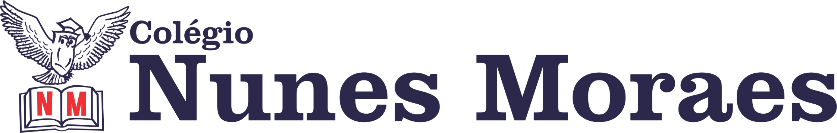 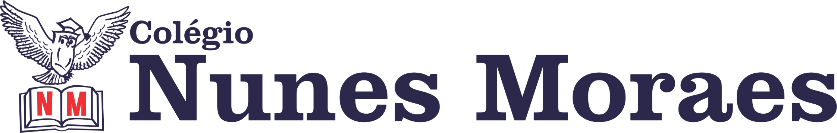 DIA: 29 DE JUNHO DE 2020 - 2°ANO E.F1ªAULA: PORTUGUÊS   Componente Curricular: • Língua Portuguesa. - Cap. 9  Objeto de Conhecimento: Conto de fadas.Aprendizagens Essenciais: Ler e compreender, em colaboração com os colegas e com a ajuda do professor, contos de fadas, identificando seu conflito gerador e sua resolução, assim como palavras, expressões e frases que caracterizam personagens e ambientes (EF15LP16, EF02LP26 e EF02LP28). Reconhecer que os textos literários fazem parte do mundo do imaginário e apresentam uma dimensão lúdica, de encantamento (EF15LP15 e EF02LP26).Olá, querido(a) aluno(a)! Hoje, você vai estudar usando um roteiro de estudo. Mas o que é um roteiro de estudo? É um passo a passo pensado para te auxiliar a estudar o assunto de uma maneira mais organizada. Link da aula: https://youtu.be/A34gIwcCgeI Fique ligado!  O roteiro a seguir é baseado no modelo de ensino à distância, em que você vai estudar usando ferramentas digitais, como podcast, ambiente virtual, WhatsApp entre outras ferramentas que forem indicadas.  Passo 1: Abertura do capítulo 9.Passo 2: Hora da leitura. Passo 3: O texto que iremos ler é uma leitura bem divertida? Vamos ler o texto “O Pequeno Polegar ” Parte 1 que fica nas páginas: 86 e 87.Passo 4: Vamos conversar sobre o texto?Passo 5: Entendendo o texto: Após a leitura da parte 1 do conto “O Pequeno Polegar”, responda as questões de 1 a 5 da página 88, não esqueça de pausar o vídeo, em seguida voltar fazendo as devidas correções.Passo 6: Com a ajuda do papai, da mamãe ou de um responsável, resolva as questões abaixo em seu caderno, copiando apenas as respostas. Capriche!Atividade de Português 29/06/2020O texto o Pequeno Polegar é um conto de fadas. Que outros contos de fada você conhece?Por que Pequeno Polegar tem este nome?Qual a parte da história mais lhe chamou atenção? Justifique.Leia os 5 primeiros parágrafos do texto “ O Pequeno Polegar” Parte 2 contido em seu livro de Português página: 89, grave um áudio e mande para suas respectivas professoras no whatsAPP.Não esqueçam que amanhã (Terça-feira) às 10:30 temos um encontro marcado no aplicativo MEET. Trabalharemos a leitura compartilhada do nosso paradidático “ Com jeito de Pai”.2ªAULA: MATEMÁTICA Componente Curricular: MatemáticaObjeto de Conhecimento: Composição e decomposição de números naturais.Aprendizagens Essenciais: Usar a adição, a subtração e o valor posicional como recurso para compor e decompor números. Representar o cálculo mental e convencional da adição e subtração.Olá, querido(a) aluno(a)!Hoje, você vai estudar usando um roteiro de estudo. Mas o que é um roteiro de estudo? É um passo a passo pensado para te auxiliar a estudar o assunto da aula em vídeo de uma maneira mais organizada.Fique ligado!O roteiro a seguir é baseado no modelo de ensino à distância, em que você vai estudar usando seu livro de Matemática, aula em vídeo e WhatsApp.Atividades do dia: 29/06/2020 – capítulo 9.Link da aula: https://youtu.be/62OURhtC6Aw Passo 1:Páginas 76 e 77.Abertura do capítulo. Calculando: adições e subtrações. Você já brincou de “Batalha dos números”? Na sua videoaula acompanhe a explicação da sua professora sobre como funciona esse jogo.Logo após, vamos observar a brincadeira da turminha do conhecimento. Depois da observação das cartas da turminha, vamos esclarecer as perguntas do box “trocando ideias”. Passo 2:Página 78. Agora que já entendemos como funciona a brincadeira “Batalha do conhecimento” responda à questão 1 juntamente com sua professora na videoaula.Item a) Vamos analisar as cartas das meninas, comparar os números e informar quem ganhou o jogo.Item b) Pense um pouco... Pause o vídeo se preferir. Qual número pode se juntar com o algarismo 3 e somar 11? Item c) Marque duas cartas para formar o número que é pedido. Passo 3:Página 79.Questão 2. Some os números que a tabela já possui para se obter 10. (Esclarecimentos na videoaula).Questão 3. Complete com os números que faltam. (Esclarecimentos na videoaula).Pause o vídeo, tente responder as duas questões e depois volte com a correção. Passo 4:Questão 4. Nessa atividade vamos elaborar novas expressões numéricas a partir da expressão dada em cada item. Acompanhe o esclarecimento na videoaula do exemplo.Pause o vídeo, tente responder e depois volte com a correção. Forte abraço e até a próxima aula!3ªAULA: PORTUGUÊS Componente Curricular: • Língua Portuguesa: Gramática. Cap. 9 Objeto de Conhecimento: substantivo diminutivo.Aprendizagens Essenciais: Reconhecer as funções do uso do diminutivo dos substantivos e utilizar os sufixos -inho/-inha e -zinho/- zinha para formá-lo (EF02LP11).Treino Ortográfico: Escrita correta de palavras retiradas do texto “ Meia palavra não basta”.Olá, querido(a) aluno(a)! Hoje, você vai estudar usando um roteiro de estudo. Mas o que é um roteiro de estudo? É um passo a passo pensado para te auxiliar a estudar o assunto de uma maneira mais organizada. Link da aula: https://youtu.be/B_Gb81lceEc Fique ligado!  O roteiro a seguir é baseado no modelo de ensino à distância, em que você vai estudar usando ferramentas digitais, como podcast, ambiente virtual, WhatsApp entre outras ferramentas que forem indicadas.  Passo 1: È hora do nosso treino ortográfico!Fique atento (a) as palavrinhas ditadas pela professora em sua vídeo aula e escreva-as corretamente.Passo 2:  Meu amor, fique bastante atento as explicações de sua professora em sua vídeo aula.Passo 3: Vamos responder juntinhos à página 94, não esqueça de pausar o vídeo, em seguida voltar fazendo as devidas correções.Passo 4: Com a ajuda do papai, da mamãe ou de um responsável, resolva a página: 95 para fixar melhor o que estudamos hoje.Não esqueçam que amanhã (Terça-feira) às 10:30 temos um encontro marcado no aplicativo MEET. Trabalharemos a leitura compartilhada do nosso paradidático “ Com jeito de Pai”.